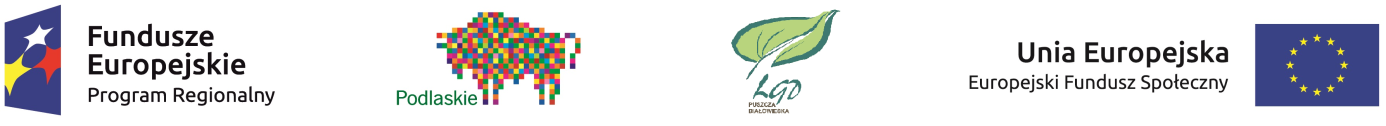 Hajnówka, 10.05.2018Komunikat dotyczący naboru nr 17/2018/EFRRogłoszonego w ramach typu projektu nr 7: Projekty dotyczące dziedzictwa kulturowegoLokalna Grupa Działania "Puszcza Białowieska" informuje, iż w załączniku nr 14 Warunki udzielania wsparcia na operacje realizowane przez podmioty inne niż LGD z zakresu  typu projektu nr 7 (Projekty dotyczące dziedzictwa kulturowego) podany został właściwy numer naboru GWA2014 EFRR - RPPD.08.06.00-IZ.00-20- 025/18.Zmiana numeru naboru na właściwy wynika z konieczności usunięcia oczywistej omyłki. W związku z powyższym zmianie uległ Załącznik nr 14 do ogłoszenia Warunki udzielania wsparcia na operacje realizowane przez podmioty inne niż LGD z zakresu  typu projektu nr 7 (Projekty dotyczące dziedzictwa kulturowego). Zmiany dotyczą numeru naboru w aplikacji GWA2014 EFRR.1. W załączniku nr 14 Warunki udzielania wsparcia na operacje realizowane przez podmioty inne niż LGD z zakresu  typu projektu nr 7 (Projekty dotyczące dziedzictwa kulturowego): Było: III. Sposób składania wnioskówustęp 4.wersji elektronicznej (plik xml) za pomocą aplikacji Generator Wniosków Aplikacyjnych na lata 2014-2020 GWA2014 (EFRR), wniosek o dofinansowanie projektu należy wypełnić w wersji instalacyjnej GWA2014 (EFRR) najbardziej aktualnej na dzień rozpoczęcia naboru wybierając w GWA2014 EFRR nr naboru w dotyczący przedmiotowego naboru; tj. RPPD.08.06.00-IZ.00-20- 009/18 Co do  zasady po ww. terminie nie będzie możliwe przesłanie wnioskuJest: III. Sposób składania wnioskówustęp 4.wersji elektronicznej (plik xml) za pomocą aplikacji Generator Wniosków Aplikacyjnych na lata 2014-2020 GWA2014 (EFRR), wniosek o dofinansowanie projektu należy wypełnić w wersji instalacyjnej GWA2014 (EFRR) najbardziej aktualnej na dzień rozpoczęcia naboru wybierając w GWA2014 EFRR nr naboru w dotyczący przedmiotowego naboru; tj. RPPD.08.06.00-IZ.00-20- 025/18 Co do  zasady po ww. terminie nie będzie możliwe przesłanie wniosku